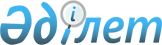 О внесении изменения в решение Сарыагашского районного маслихата от 31 марта 2014 года № 29-238-V "Об утверждении регламента Сарыагашского районного маслихата"
					
			Утративший силу
			
			
		
					Решение Сарыагашского районного маслихата Южно-Казахстанской области от 27 марта 2015 года № 40-342-V. Зарегистрировано Департаментом юстиции Южно-Казахстанской области 9 апреля 2015 года № 3115. Утратило силу решением Сарыагашского районного маслихата Южно-Казахстанской области от 30 июня 2016 года № 3-39-VI      Сноска. Утратило силу решением Сарыагашского районного маслихата Южно-Казахстанской области от 30.06.2016 № 3-39-VI.

      В соответствии с пунктом 2 статьи 10 Закона Республики Казахстан от 23 января 2001 года "О местном государственном управлении и самоуправлении в Республике Казахстан" и письма Департамента юстиции Южно-Казахстанской области от 26 февраля 2015 года № 2-26-3/613, Сарыагашский районный маслихат РЕШИЛ:

      1. Внести в решение Сарыагашского районного маслихата от 31 марта 2014 года № 29-238-V "Об утверждении регламента Сарыагашского районного маслихата" (зарегистрировано в реестре государственной регистрации нормативных правовых актов за № 2653, опубликовано 30 мая 2014 года в газете "Сарыағаш") следующее изменение:

      в регламенте Сарыагашского районного маслихата утвержденного указанным решением:

      в пункт 7:

      внесено изменение на казахском языке, текст на русском языке не изменяется.

      2. Настоящее решение вводится в действие по истечении десяти календарных дней после дня его первого официального опубликования.


					© 2012. РГП на ПХВ «Институт законодательства и правовой информации Республики Казахстан» Министерства юстиции Республики Казахстан
				
      Председатель сессии

      районного маслихата

М. Мамбетов

      Секретарь районного маслихата

Б. Садыков
